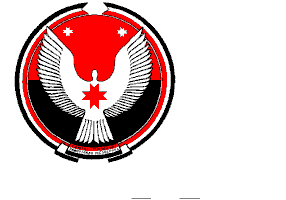 АДМИНИСТРАЦИЯ МУНИЦИПАЛЬНОГО ОБРАЗОВАНИЯ «ВОЕГУРТСКОЕ» «ВОЕГУРТ»  МУНИЦИПАЛ КЫЛДЫТЭТЛЭН АДМИНИСТРАЦИЕЗП О С Т А Н О В Л Е Н И Е« 27 » января  .		                                                     	    №  5 Об утверждении мест сбора и графика вывоза твердых коммунальных отходовРуководствуясь  ст. 14  Федерального закона от  06.10.2003 года № 131 - ФЗ «Об общих принципах организации местного самоуправления в Российской Федерации», в соответствии с пунктом 4 статьи 13.4  Федерального закона от 24.06.1998  № 89-ФЗ «Об отходах производства и потребления», постановлением Правительства РФ от 31 августа 2018 № 1039 «Об утверждении Правил обустройства мест (площадок) накопления твердых коммунальных отходов и ведения их реестра», постановлением  Главы муниципального образования «Воегуртское» от 27.01.2020 г. № 4 «  Об утверждении Порядка определения мест сбора и накопления твердых коммунальных отходов на территории муниципального образования «Воегуртское» и Регламента создания и ведения реестра мест (площадок) накопления твердых коммунальных отходов на территории муниципального образования «Воегуртское», руководствуясь Уставом муниципального образования «Воегуртское»ПОСТАНОВЛЯЮ1. Утвердить реестр мест сбора и график вывоза твердых коммунальных отходов с мест сбора, расположенных на территории муниципального образования «Воегуртское», согласно Приложению № 1 к настоящему постановлению. 2. Разместить настоящее постановление на официальном сайте муниципального образования «Балезинский район» в разделе муниципальные поселения «МО «Воегуртское».3. Постановление от 26.12.2018 г. № 66 «Об утверждении мест сбора и графика вывоза  твердых коммунальных отходов»  считать утратившим силу 4. Контроль за выполнением  настоящего постановления оставляю за собой.Глава муниципального образования «Воегуртское»                                                                       Т. В. Корепанова